                            Проєкт        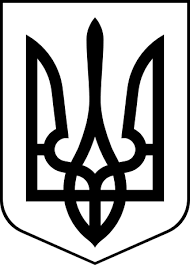 здолбунівська міська радаРІВНЕНСЬКОГО РАЙОНУ рівненської  областіВИКОНАВЧИЙ КОМІТЕТР І Ш Е Н Н Я26 травня 2023 року                                                                                № ________Про зняття з контролю рішень виконавчого комітету Здолбунівської міської ради  Відповідно до статей  40, 59 Закону України «Про місцеве самоврядування в Україні» та у зв’язку з виконанням, закінченням стоку дії рішень виконавчого комітету, виконавчий комітет Здолбунівської міської радиВ И Р І Ш И В:1.   Зняти з контролю рішення виконавчого комітету Здолбунівської міської ради згідно додатку.	2. Контроль за виконанням даного рішення покласти на заступника міського голови з питань діяльності виконавчих органів ради Сосюка Ю.П.Міський голова                                                                         Владислав СУХЛЯК